Name _____________________________________________ Living Zones & Circulation Path Evaluation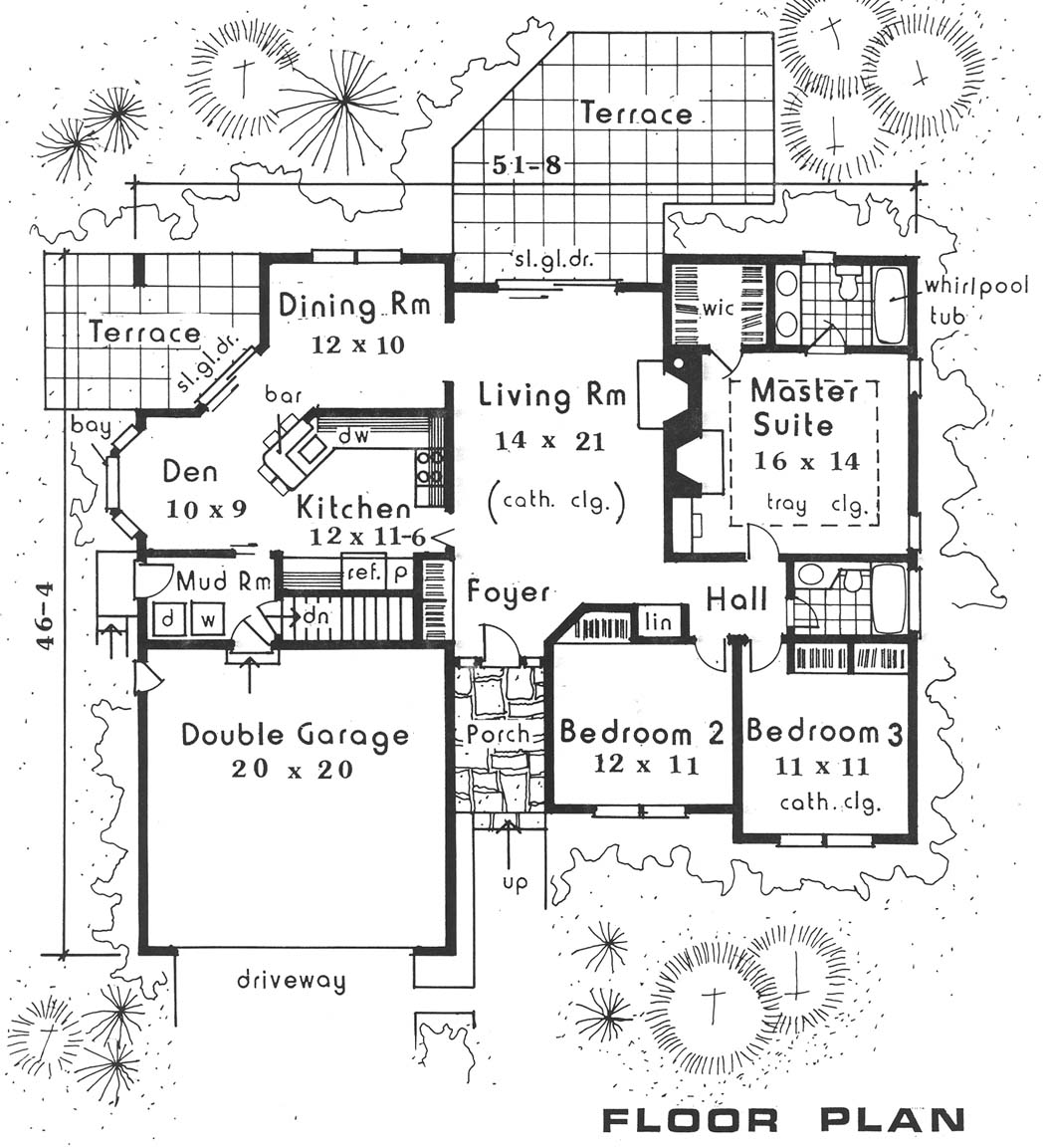 Color all the Living/social areas in YELLOWColor all the Sleeping/Private areas in REDColor all the Work/Service areas in BLUE Comment on the traffic pattern/circulation paths by listing 2 advantages of the traffic pattern:Comment on the traffic pattern/circulation paths by listing 1 disadvantage of a traffic pattern:Comment on 1 like of the house plan:Comment on 1 dislike of the house plan: